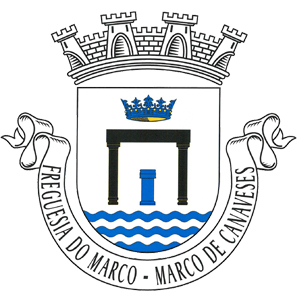 Exmo. SenhorPresidente da Junta de Freguesia do MarcoREGISTO DE ENTRADAAdministrativa: ___________________________Contacto: __________________________________Dia e hora de atendimento: _____________________Exmo. SenhorPresidente da Junta de Freguesia do MarcoREGISTO DE ENTRADAN.º ____________, de _____/_____/_________,O Funcionário________________________________________RECLAMAÇÃO / REQUERIMENTOAssunto: _____________________________________________________________IDENTIFICAÇÃO DO REQUERENTE:IDENTIFICAÇÃO DO REQUERENTE:IDENTIFICAÇÃO DO REQUERENTE:IDENTIFICAÇÃO DO REQUERENTE:NOME:      NOME:      NOME:      NOME:      ELEITOR N.º: ELEITOR N.º: ELEITOR N.º: ELEITOR N.º: RESIDÊNCIA / SEDE:       RESIDÊNCIA / SEDE:       RESIDÊNCIA / SEDE:       RESIDÊNCIA / SEDE:       CÓDIGO POSTAL:      -           CÓDIGO POSTAL:      -           CÓDIGO POSTAL:      -           CONTRIBUINTE N.º      DO TIPO:  SINGULAR,  COLECTIVODO TIPO:  SINGULAR,  COLECTIVON.º CC / BI:      CONTACTO TELEFÓNICO:      FAX:      E-MAIL:      E-MAIL:      Descrição dos factos e motivos da reclamaçãoDescrição dos factos e motivos da reclamaçãoAnexando para o efeito os seguintes documentos:Anexando para o efeito os seguintes documentos:Cópia de Documentos de identificação Pessoal e Fiscal;Mapa Com a Localização do Terreno;Fotografias do terreno com evidente falta de limpeza, com menção à data em que foram tiradas (opcional)Pede deferimento.Assinatura ______________________________________________________________________, Data:      /     /     .